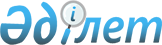 О внесении изменений в приказ Министра здравоохранения Республики Казахстан от 7 декабря 2020 года № ҚР ДСМ-235/2020 "Об утверждении правил осуществления статистического наблюдения в области здравоохранения, формы статистического учета и отчетности в области здравоохранения, порядка их ведения, заполнения и сроков представления"Приказ и.о. Министра здравоохранения Республики Казахстан от 19 августа 2022 года № ҚР ДСМ-87. Зарегистрирован в Министерстве юстиции Республики Казахстан 22 августа 2022 года № 29201
      ПРИКАЗЫВАЮ:
      1. Внести в приказ Министра здравоохранения Республики Казахстан от 7 декабря 2020 года № ҚР ДСМ-235/2020 "Об утверждении правил осуществления статистического наблюдения в области здравоохранения, формы статистического учета и отчетности в области здравоохранения, порядка их ведения, заполнения и сроков представления" (зарегистрирован в Реестре государственной регистрации нормативных правовых актов под № 21735) следующие изменения:
      преамбулу изложить в следующей редакции:
      "В соответствии с пунктом 3 статьи 75 Кодекса Республики Казахстан "О здоровье народа и системе здравоохранения", подпунктом 2) статьи 4, статьей 13 и подпунктом 2) пункта 3 статьи 16 Закона Республики Казахстан "О государственной статистике" ПРИКАЗЫВАЮ:";
      в правилах осуществления статистического наблюдения в области здравоохранения, формы статистического учета и отчетности в области здравоохранения, порядка их ведения, заполнения и сроков представления, утвержденных указанным приказом:
      пункт 1 изложить в следующей редакции:
      "1. Настоящие правила осуществления статистического наблюдения в области здравоохранения, формы статистического учета и отчетности в области здравоохранения, порядка их ведения, заполнения и сроков представления (далее - Правила) разработаны в соответствии с пунктом 3 статьи 75 Кодекса Республики Казахстан "О здоровье народа и системе здравоохранения" (далее – Кодекс), подпунктом 2) статьи 4, статьей 13 и подпунктом 2) пункта 3 статьи 16 Закона Республики Казахстан "О государственной статистике" (далее – Закон) и определяют порядок проведения статистического наблюдения в области здравоохранения, форм статистического учета и отчетности в области здравоохранения, порядок их ведения, заполнения и сроков представления.";
      пункты 5, 6 и 7 изложить в следующей редакции:
      "5. Формы, предназначенные для сбора административных данных субъектов здравоохранения, формируются в сводные формы на районном, областном уровне в местных органах государственного управления здравоохранением.
      6. Местные органы государственного управления здравоохранением предоставляют формы, предназначенные для сбора административных данных субъектов здравоохранения в Министерство здравоохранения Республики Казахстан (далее – Министерство).
      7. Министерство формы, предназначенные для сбора административных данных субъектов здравоохранения, в разрезе регионов формирует в сводные годовые формы по Республике Казахстан.";
      в приложении к правилам осуществления статистического наблюдения в области здравоохранения, формы статистического учета и отчетности в области здравоохранения, порядок их ведения, заполнения и сроков представления:
      в форме, предназначенной для сбора административных данных (статистического учета) "Отчет о числе организаций здравоохранения":
      пункты 2 и 3 изложить в следующей редакции:
      "2. Районные организации здравоохранения - в областные организации здравоохранения, организации здравоохранения городов республиканского значения и столицы до 1 января следующего за отчетным периодом;
      3. Местные органы государственного управления здравоохранением в Министерство здравоохранения Республики Казахстан до 10 января следующего за отчетным периодом.";
      пункт 4 исключить;
      в форме, предназначенной для сбора административных данных (статистического учета) "Отчет по заболеваемости населения":
      пункты 2 и 3 изложить в следующей редакции:
      "2. Районные организации здравоохранения - в областные организации здравоохранения, организации здравоохранения городов республиканского значения и столицы до 1 января следующего за отчетным периодом;
      3. Местные органы государственного управления здравоохранением в Министерство здравоохранения Республики Казахстан до 10 января следующего за отчетным периодом.";
      пункт 4 исключить;
      в форме, предназначенной для сбора административных данных (статистического учета) "Отчет по медицинским кадрам":
      пункты 2 и 3 изложить в следующей редакции:
      "2. Районные организации здравоохранения - в областные организации здравоохранения, организации здравоохранения городов республиканского значения и столицы до 1 января следующего за отчетным периодом;
      3. Местные органы государственного управления здравоохранением в Министерство здравоохранения Республики Казахстан до 10 января следующего за отчетным периодом.";
      пункт 4 исключить;
      в форме, предназначенной для сбора административных данных (статистического учета) "Отчет по материнской смертности":
      пункты 2 и 3 изложить в следующей редакции:
      "2. Районные организации здравоохранения – в областные организации здравоохранения, организации здравоохранения городов республиканского значения и столицы до 1 января следующего за отчетным периодом;
      3. Местные органы государственного управления здравоохранением в Министерство здравоохранения Республики Казахстан до 10 января следующего за отчетным периодом.";
      пункт 4 исключить.
      2. Департаменту организации медицинской помощи Министерства здравоохранения Республики Казахстан в установленном законодательством Республики Казахстан порядке обеспечить:
      1) государственную регистрацию настоящего приказа в Министерстве юстиции Республики Казахстан;
      2) размещение настоящего приказа на интернет-ресурсе Министерства здравоохранения Республики Казахстан после его официального опубликования;
      3) в течение десяти рабочих дней после государственной регистрации настоящего приказа в Министерстве юстиции Республики Казахстан представление в Юридический департамент Министерства здравоохранения Республики Казахстан сведений об исполнении мероприятий, предусмотренных подпунктами 1) и 2) настоящего пункта.
      3. Контроль за исполнением настоящего приказа возложить на курирующего вице-министра здравоохранения Республики Казахстан.
      4. Настоящий приказ вводится в действие по истечении десяти календарных дней после дня его первого официального опубликования.
      "СОГЛАСОВАН"Бюро национальной статистикиАгентства по стратегическомупланированию и реформамРеспублики Казахстан
					© 2012. РГП на ПХВ «Институт законодательства и правовой информации Республики Казахстан» Министерства юстиции Республики Казахстан
				
      Исполняющая обязанностиМинистра здравоохранения РК 

А. Есмагамбетова
